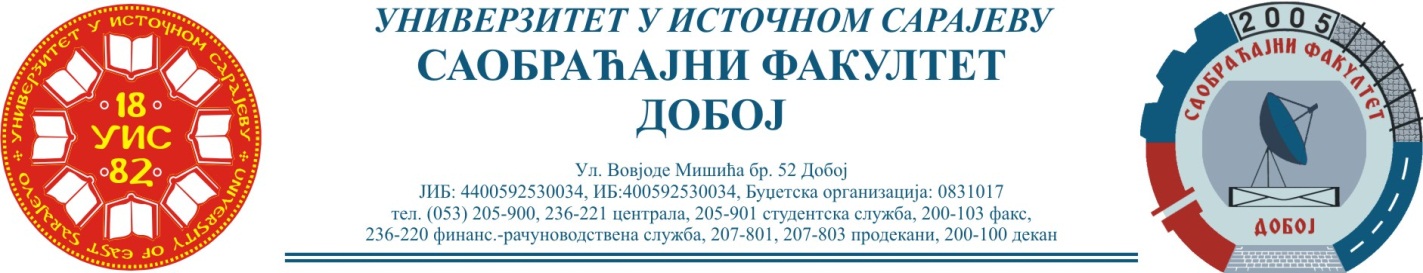 Добој, 16.10.2023. године                                                    РЕЗУЛТАТИ ИСПИТНОГ РОКАПРЕДМЕТ: „МЕХАНИЗАЦИЈА И ТЕХНОЛОГИЈА ПРЕТОВАРА“Одржаног дана: 13.10.2023. годинеУсмени дио испита одржаће се дана          24.10.2023.   године          у        0900          часова. 											Предметни професор:Др Ратко Ђуричић, ред. проф.P.брПРЕЗИМЕ И ИМЕБрој индексаПРЕДИСПИТНЕОБАВЕЗЕКОЛОКВИЈУМИОСТВАРЕНИ БРОЈ БОДОВА НА ИСПИТУОЦЈЕНА1.Алић Сејла1290/17+ + =25+20+30=75 (26,25)→ (8)врлодобар  (8)2.Ђурић Јована1044/15+ + =Положила: 18.05.2023.(15,75)→ условно (6)задовољава(6)3.Лукић Зорана1077/15+ + =Положила: 13.09.2022.(22,75)→  (7)добар  (7)4.Симић Драгана447/12+ + =Положилн јја: 19.05.2022.(19,25)→  (6)задовољава(6)5.Вучиновић Михајло1541/20+ + =52 (9,1) →(6) 51 (8,925) →(6)задовољава(6)